 UNIVERSIDADE FEDERAL DE MINAS GERAIS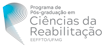 Escola de Educação Física, FISIOTERAPIA E TERAPIA OCUPACIONALCOLEGIADO DE PÓS-GRADUAÇÃO EM CIÊNCIAS DA REABILITAÇÃORESOLUÇÃO Nº 003/2018, de 13 de MARçO de 2018Estabelece o número máximo de orientações por orientador e os critérios de alocação de vagas do Programa de Pós-Graduação em Ciências da Reabilitação da Escola de Educação Física, Fisioterapia e Terapia Ocupacional (EEFFTO) da Universidade Federal de Minas Gerais (UFMG).O Colegiado de Pós-Graduação em Ciências da Reabilitação (PPGCR) da EEFFTO da UFMG, no uso de suas atribuições estatutárias e regimentais, considerando a necessidade de detalhar sobre o número máximo de orientandos (as) por orientador (a) e os critérios para a alocação de vagas para orientação pelo corpo docente, conforme legislação específica, resolve: 	Art. 1º O (a) Docente Permanente do PPGCR poderá orientar, concomitantemente, no máximo 08 (oito) discentes de mestrado e/ou doutorado. Art. 2º	 O (a) docente colaborador (a) externo (a) do PPGCR poderá orientar simultaneamente até no máximo 02 (dois) discentes de mestrado e/ou doutorado. Art. 3º	 Para o estabelecimento do número de vagas a serem ofertadas e divulgadas em edital, o Colegiado levará em consideração, entre outros, os seguintes dados:a capacidade de orientação do curso, considerados a dimensão do corpo docente o fluxo de entrada e de saída de discentes;os projetos de pesquisas em desenvolvimento;a infraestrutura física;o plano de execução orçamentária.Art. 4º	 O número de vagas a serem ofertadas deverão ser aprovadas pelo Colegiado e pela Câmara de Pós-Graduação e será divulgado em edital específicoArt. 5º Os casos omissos serão decididos pelo Colegiado de Pós-Graduação. 	Art. 6º Revogam-se as disposições em contrário.	Art. 7º A presente Resolução entra em vigor nesta data. Prof.ª Dr.ª Marisa Cotta ManciniCoordenadora do Programa de Pós-Graduação em Ciências da ReabilitaçãoEEFFTO, UFMG